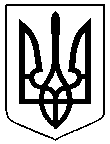 КОСТЯНТИНІВСЬКА РАЙОННА ДЕРЖАВНА АДМІНІСТРАЦІЯВІДДІЛ ОСВІТИНАКАЗВід « 28»  березня 2018 р.                          м.Костянтинівка                       №  137Про закінчення опалювального періоду 2017 – 2018 років та розробці заходів до нового опалювального сезонуЗгідно з розпорядженням  голови райдержадміністрації № 149             від 28. 03.2018 “ Про закінчення опалювального періоду 2017 – 2018 років ” НАКАЗУЮ:      1. Установити термін закінчення опалювального періоду 2017-2018 років:      1) Для: -  загальноосвітніх навчальних закладів району та РЦДЮТ  - 30  березня 2018 року;-  дошкільних навчальних закладів - 10.04.2018 року;- навчально-виховних комплексів - Торського, Софіївського, Олександро-Шультинського, Миколаївського  та Куртівського  -  10.04.2018 р. 2) Ретельно відслідковувати середньодобову температуру зовнішнього середовища та розпочинати відключення систем опалення за умови, якщо протягом трьох діб середня добова температура зовнішнього повітря перевищує 8 °С.  2. Керівникам шкіл, які мають котельні, що опалюються вугіллям, провести інвентаризацію його залишків і оформити актами в двох примірниках (1 екземпляр акту надати в господарчу групу відділу освіти). Забезпечити збереження палива до начала нового опалювального сезону.  3. Керівникам навчальних закладів:1) Забезпечити збереження обладнання котелень (провести демонтаж насосів з електродвигунами,  запірної  арматури і т.д.).2) Провести поточні ремонти котелень до 15 травня 2018 року з метою підготовки їх до нового опалювального сезону.3) Розробити перелік запасу аварійного та запасного обладнання і матеріалів і надати його у господарчу групу до 1 травня 2018 року.4) Провести антикорозійне покриття трубопроводів масляною фарбою відповідного кольору.5) Провести підготовку до нового опалювального сезону на котельнях, (зробити інвентаризацію та державну повірку приладів КІП та манометрів,  газових лічильників,  повірку димоходів) до 01.10.2018 року. 6) Розробити заходи по підготовці об'єктів до наступного опалювального періоду і надати в господарчу групу до 25 квітня  2018 року.4. Господарчій групі відділу освіти розробити заходи по підготовці об’єктів до наступного опалювального періоду і надати відділу житлово-комунального господарства до 1 травня 2018 року.5. Контроль за виконанням даного наказу покласти на начальника господарчої групи відділу освіти Улько Д.В.Начальник відділу освітирайдержадміністрації 							Н.А.Костомарова			                                                        									Подтинкіна Т.М